Vet school Demographics/ Exit Responses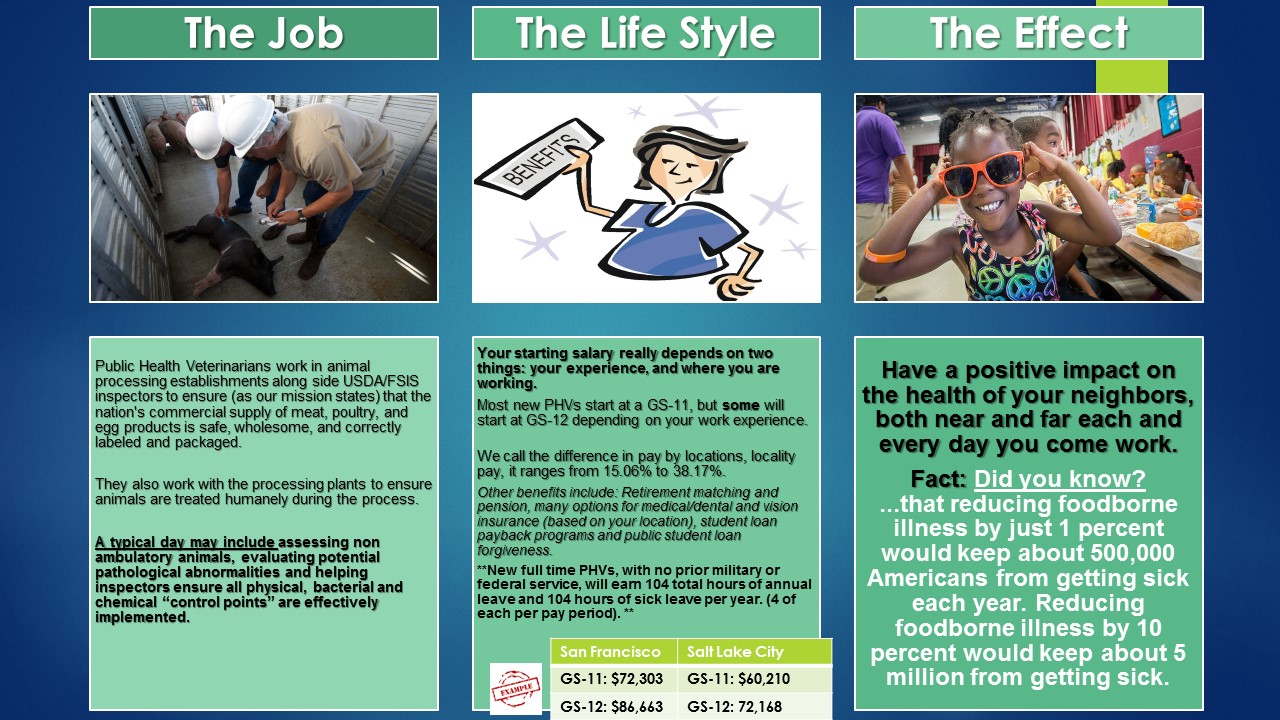 NOTE: SCHOLARSHIP AMOUNT WILL VARY BY SURVEY/ Amounts between $5k-$25kIntroductionHello! Thank you for taking the time to complete this survey. The purpose of this survey is for several federal government agencies that employ a large number of veterinarians to gain insight on your views related to career opportunities after you graduate from veterinary school. As such, it is important for us to understand your opinions and preferences to help inform how we offer financial incentives to veterinarians who may join our agency workforces. Your responses are confidential. The survey should take 10-13 minutes to complete, and we appreciate your taking the time to provide us this information.                                                                                                                                                                                                                       OMB Control No. 0583-0151                                                                                                                                                                                                                      Exp. Date: 05/31/2018  According to the Paperwork Reduction Act of 1995, an agency may not conduct or sponsor, and a person is not required to respond to, a collection of information unless it displays a valid OMB control number.  The valid OMB control number for this information collection is 0583-0151. The time required to complete this information collection is estimated to average 13 minutes per response, including the time for reading instructions.NumberQuestion Answer Choices1What year of veterinary school are you in right now?First YearSecond YearThird YearFourth YearI’m not in Vet school yet.2Which school are you currently attending?3.What age range do you fall into?18-2122-2526-2930-3536-4041-4546+4.Please select the racial/national origin category with which you primarily identify.WhiteHispanic or LatinoBlack or African AmericanNative American or American IndianAsian / Pacific IslanderOther5.Please select the gender with which you identify. MaleFemale6.Select any of the following methods you are using this year to fund your educationFederal Student Loans (including grad plus)Chapter 33 GI BillChapter 30 GI BillChapter 31 – Vocational RehabChapter 1606Chapter 1607Chapter 35State Aid for VeteransHealth Professions Student LoansI am not funding my education with any of the listed options.7.Regarding your tuition, which rate are you paying this academic year?In state (Resident)Out of state (Non Resident)Private (All students have the same tuition costs)8. Have you applied for any scholarships this academic year?Yes, I have applied for scholarships this year.No, I have not applied for scholarships this year.When do you start applying for scholarships each year for veterinary school?Between September and December Between January and April Between May and AugustAt the beginning of the same school year in which they are offered9.Consider your scholarship search; Please select the range that best represents what you recall  the “Average” veterinary scholarship offered.Less than $500$501 - $1000$1,001- $3,000$3,001 - $5,000$5,001 - $7,000$7,001 - $10,000More than $10,00010.How much have you received in total scholarship dollars for the past academic year (2016-2017)?Less than $2000$2001 - $4000$4001 - $6000$8001 - $10000$10,001 - $12,000$12,001 – $14,000More than $15,00011.Please select the top three veterinary career pathways with the highest starting salary? (Starting salary refers to the salary that you would expect to earn right out of school).Large Animal PracticeSmall Animal PracticeEquine Animal PracticeBoard certified PractitionerPublic Health Veterinarian (Federal Service)State Health Veterinarian (State ServiceResearch (Academics)Other (Please Specify)12.To the extent that you narrowed your decision-making, which top two career pathways have you considered after graduation? Large Animal PracticeSmall Animal PracticeEquine Animal PracticeBoard-certified PractitionerPublic Health Veterinarian (Federal Service)State Health Veterinarian (State ServiceResearch (Academics)Other (Please Specify)13.Please select the top three benefits that are most important to you in your career after veterinary school.Working in a specific location/geographic areaHigh starting salary among my optionsAdditional monetary/financial incentives beginning or throughout employment (e.g. starting bonus, student loan repayment, retention bonus)Generous “standard” benefits (health insurance, paid time off, sick leave)Generous retirement benefits (such as matching contributions) Flexible scheduling and/or  part time opportunities/options Clear and strong opportunities for advancement14.If you were offered a position that required you to move to a location you have never lived (i.e. a new state, or city), which of the following drivers would most influence your decision to move?Financial (strong starting salary, student loan repayment, recruitment bonus, paid moving expenses)The nature of my job duties and my perceived satisfaction  The level of job security I believe the position will offer The level of career growth potential I believe the position will offerThe location being as near as possible to where I want to consider “home”I would not/cannot consider moving from where I have previously lived or currently live at this time Other (please specify)15. Which geographic region or regions are most appealing to you? (select one to two)New England (CT, ME, MA, NH, RI, VT)Mid Atlantic (NJ, NY, PA)East North Central (IL, IN, MI, OH, WI)lWest North Central  (IA, KS, MN, NE, ND, SD)South Atlantic (DE, FL, GA, MD, NC, SC, VA, DC, WV)East South Central (AL, KY, MS, TN)West South Central (AR,  LA, OK, TX)Mountain (AZ, CO, ID, MT, NV, UT, WY)Pacific (CA, AK, HI, OR, WA)16.Have you ever applied for a position with the federal service? (Include any internships, permanent positions, veterinarian or non-veterinarian positions) I have applied for a veterinary student internship with the Federal Service.I have applied for an internship unrelated to veterinary medicine with the Federal service I have applied for a non-student, permanent, position with the Federal serviceI have not applied for any positions with the Federal service17.Please mark all that apply of the listed Federal agencies (including military) for which you have applied for an internship (paid or unpaid), fellowship, developmental program, or permanent position. Animal and Plant Health Inspection Service (USDA)Food Safety and Inspection Service (USDA)Agriculture Research Service (USDA)Food and Drug Administration’s Centers for Disease Control and Prevention Military (Army, Air Force, Navy Other _______None18.Please complete the sentence choosing one option: Working as a veterinarian for a federal agency after I graduate would be…My first job preference/career pathMy second job preference/career pathSomething I haven’t really considered, but may consider more nowOnly an option I would choose if I don’t go into private practice or researchReally not an option for me, I am not looking for the kind of positions I have seen offered by the Federal governmentI don’t know19.Please provide your level of agreement with the following statement: veterinarians in the Federal government have salary packages comparable to veterinarians employed elsewhere. If you’re not sure, please select the option that most closely fits your perception.Strongly AgreeSomewhat AgreeSomewhat DisagreeStrongly Disagree21. Please assess the above position and indicate whether the starting salary of a federal veterinarian position is lower, higher or the same to that of non-federal veterinarian starting salary.Much higherhigherAbout the sameLowerMuch lower22.How surprised were you, if at all, with the information provided on starting salaries?Not at all surprisedSomewhat surprised SurprisedVery surprised25.How appealing is having a part-time work schedule available to you as an option within the first 5 years of employment after completing veterinary school?Very appealingAppealingSomewhat appealingNeutralSomewhat unappealingUnappealingVery Unappealing26.Which of the following ranges of time in Federal position of employment would be most appealing?16-23hours per week24-28 hours per week29-32 hours per week33-36 hours per week37-39 hours per week28. Please provide any suggestions, if any, you may have to inform FSIS on what would most attract you and/or is most important to you regarding the benefits, salary, and work life balance a position offers.  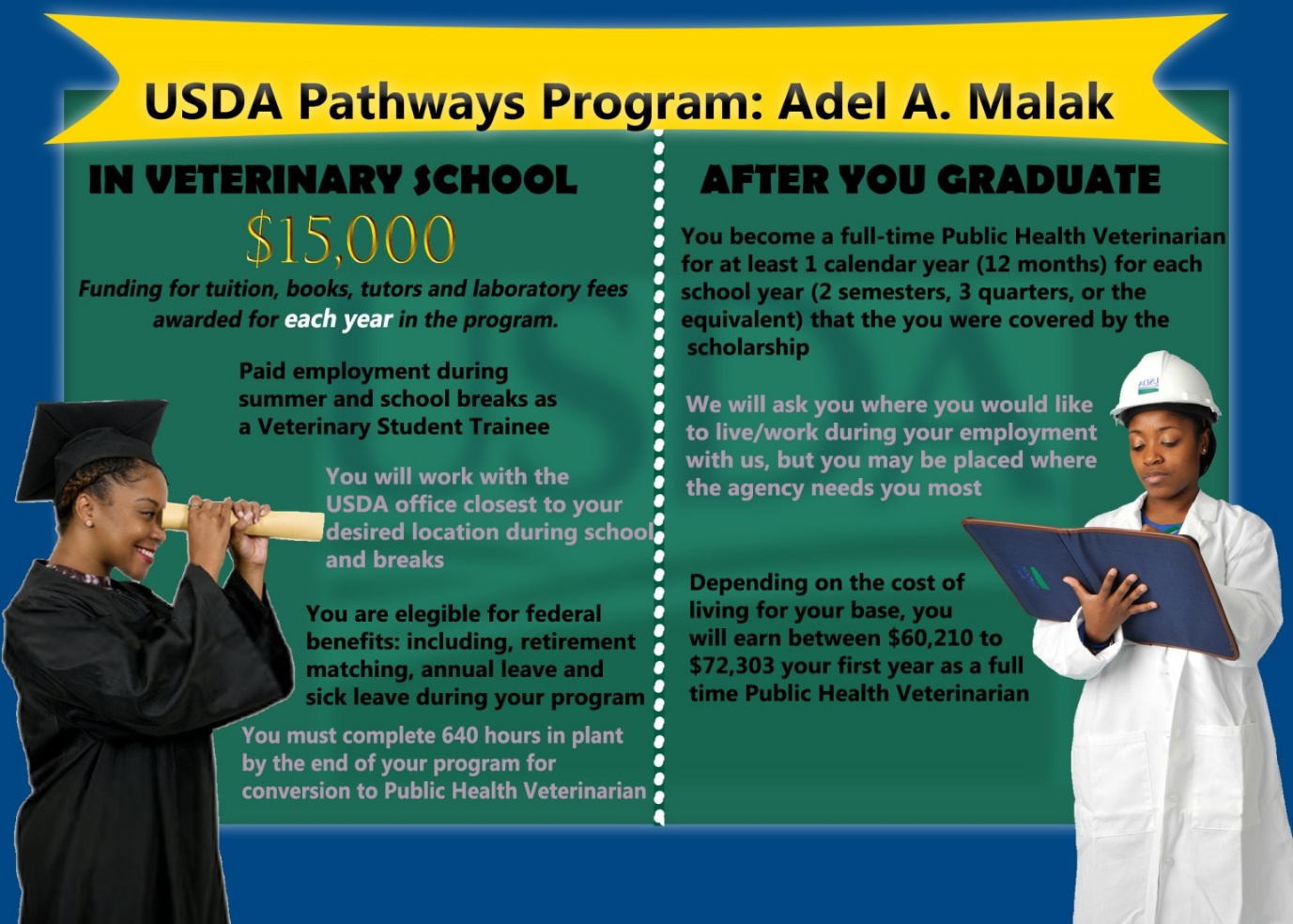 29.To what extent are you interested in applying for the above Adel A Malak scholarship? Very interestedInterestedSomewhat InterestedSomewhat UninterestedVery Uninterested30.Please indicate which one or two features of this scholarship are most appealing to you.The scholarship amountHaving guaranteed employment upon graduationThe opportunity to relocateStrong benefits (Health insurance, saving and investment plan options, and other benefits I would utilize upon employmentStudent loan repayment optionsMission (Food Safety/Public Health)31.What is least appealing about this scholarship, if anything?The scholarship amountThe year for year employment commitmentThe likely requirement to relocateMy perception of the likely work life balanceStarting salariesThe nature of the workNothing is particularly unappealing33.Please check up to three factors that you believe would most likely cause you to stay with FSIS after your service commitment period, and any other financial incentive periods, would end.   The job continues to be interesting  I am generally satisfied with the kind of duties and responsibilities that I have I have a good relationship with my bossI have a good relationship with my co-workers I feel like I’m really contributing to important work at my place of employment The stability of my/my household’s financial situation Mission (Food Safety/ Public Health)Other (please specify)32.Please provide one or two reasons regarding why you are not interested in applying for this scholarship. The scholarship amountThe year for year employment commitmentThe likely requirement to relocateMy perception of the likely work life balanceStarting salariesThe nature of the workI want to keep my options open as I haven’t fully decided what I want to do after I finish veterinary schoolI am generally not interested in working for the Federal government directly after finishing veterinary school Other (please specify) 